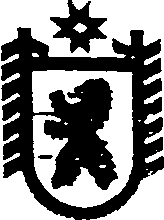 Российская ФедерацияРеспублика КарелияПОСТАНОВЛЕНИЕАДМИНИСТРАЦИИ ИДЕЛЬСКОГО СЕЛЬСКОГО ПОСЕЛЕНИЯот 10 октября  2016 года №48  п. Идель О внесение изменений в Постановление № 29 от 20.06.2016 г «Об утверждении  муниципальной целевой программы « Развитие дорожного хозяйства Идельского сельского поселения на 2016-2017 годы»Администрация Идельского сельского поселения постановляет : 1.Внести в  Постановление № 29 от 20.06.2016 г.«Об утверждении  муниципальной целевой программы « Развитие дорожного хозяйства Идельского сельского поселения на 2016-2017 годы» следующие   изменения:- Приложение № 1 в наименование мероприятий муниципальной целевой программы « Развитие дорожного хозяйства Идельского сельского поселения на 2016-2017 годы» дополнить пунктом   10 следующего содержания 10 ) Приобретение и замена вышедших из строя ламп и светильников ,проводов ,кабелей, автоматических выключателей ,трансформаторов и других элементов электроосвещения   дорог местного значения на территории МО « Идельское сельское поселение»   2. Постановление  считать вступившим в законную силу с 01  октября  2016 года.    3. Обнародовать настоящее постановление путем размещения официального текста настоящего решения в информационно-телекоммуникационной сети «Интернет» на                         официальном сайте администрации Идельского сельского поселения.ГлаваИдельского сельского поселения                                                 И.Е.Гудимова.